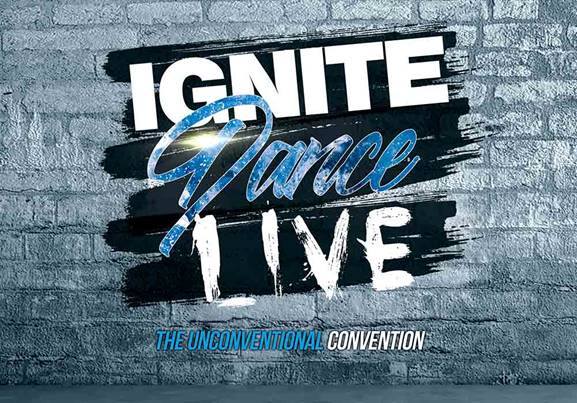 Ignite Dance LiveClasses at Starbound Nationals TEENS & SENIORS-Morning Session8:30-9:00AM: 		Registration9:00-10:00AM:		Contemporary/Lyrical10:00-11:30AM:		Music “Live”: Commercial/Musical Theater11:30AM-12:30PM:	Hip-Hop/Jazz Funk12:30-1:00PM:		Improv/Technique1:00PM:			End of Session OneMINI’S & JUNIORS-Afternoon Session3:00-3:30PM:		Registration 3:30-4:30PM:		Contemporary/Lyrical4:30-6:00PM:		Music “Live”: Commercial/Musical Theater6:00-7:00PM:		Hip-Hop/Jazz Funk/Improv7:00PM:			End of Session TwoThank you for attending! Find Your Fire!